信州の郷土料理『おやき』を作りましょう！講　師　　麻場 志磨子 さん（ 鑪 ）　　　　　峯村 せつ子 さん（中村）開催日　　令和２年２月４日（火）時　間　　午前9：３０ ～ 午後1：００場　所　　芋井公民館　調理実習室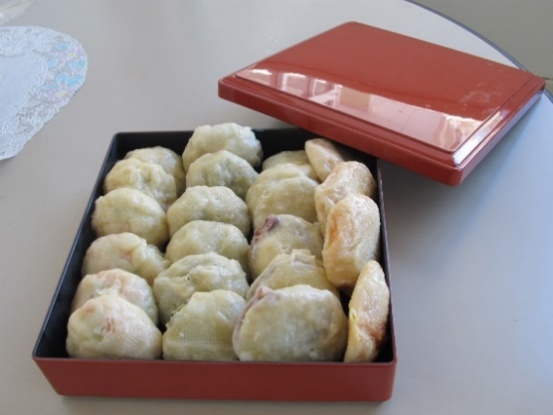 定　員　　16名（先着順）参加費　　300円程度（材料費）持ち物　　エプロン・三角巾・ふきん持ち帰り用の入れ物お申込み　　 芋井公民館の窓口または、電話・FAX・E-mailでのお申し込みを受け付けます。